www.mydlainnych.pl marzdlainnych@gmail.com Tel. 692-394-183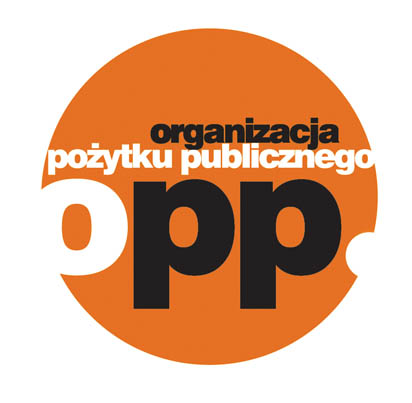 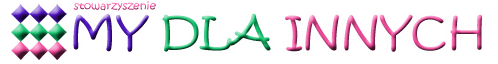 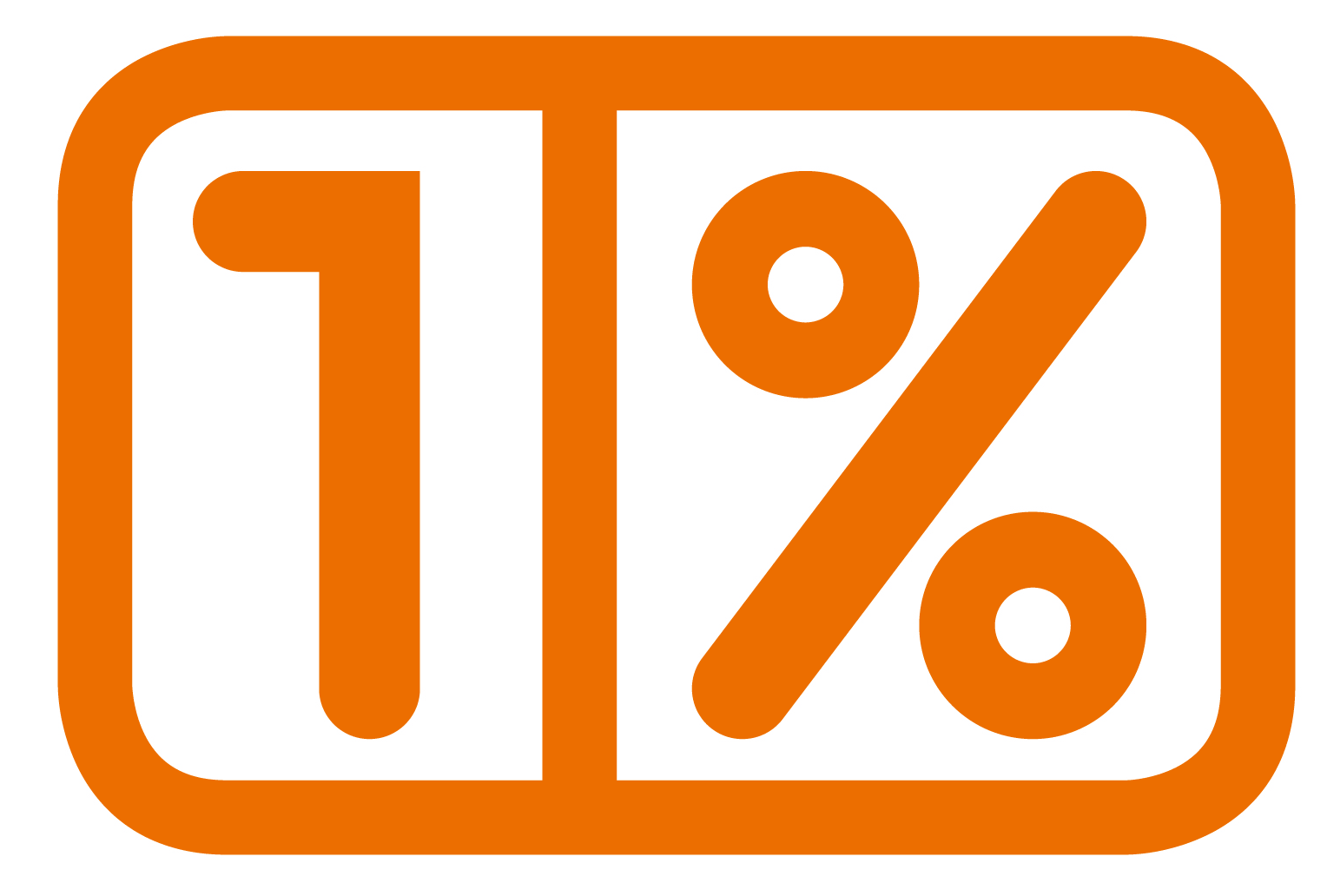  Białystok, dn. 20.06.2016 r. ZAPYTANIE OFERTOWEStowarzyszenie “MY DLA INNYCH” ogłasza nabór na stanowisko pracy:  Pracownik Socjalny - w ramach w ramach Centrum Wolontariusza Osoby NiepełnosprawnejFunkcje podstawowe wykonywane na stanowisku: wspieranie osób w wieku 60+ z niepełnosprawnością - podopiecznych Centrum Wolontariusza ON - w załatwianiu spraw urzędowych, wypełnianiu wniosków na dofinansowania i zasiłki oraz innych trudnych sprawach. ułatwianie kontaktów z innymi instytucjami pomocowymi w celu polepszenia codziennego funkcjonowania podopiecznegomobilizacja podopiecznych do aktywności społecznej i aktywnego spędzania czasu wolnego na miarę mozliwości oraz wspieranie w trudnych momentach życiowych poprzez kontakt i rozmowę.  przeprowadzanie wywiadów środowiskowych na etapie rekrutacji seniorów oraz bieżące    monitorowanie ich sytuacji życiowej. stała współpraca z biurem CWON oraz asystentami ON i wolontariuszami. uruchamianie innych elementów wsparcia społecznego np. pomocy sąsiedzkiej czy parafii, by jak najskuteczniej usprawnić codzienne życie niepełnosprawnego seniora biorącego udział w projekcie.Pracownik Socjalny będzie odpowiadał przed koordynatorem projektu oraz Zarządem Stowarzyszenia za prawidłową i terminową realizację ww. projektu,                          w szczególności za: prawidłową realizację projektu zgodnie z harmonogramem i założeniami,osiągnięcie założonych rezultatów projektu tj.: zwiększenie samodzielności niepełnosprawnych seniorów w wykonywaniu czynności dnia codziennego oraz mobilizacja do aktywności społecznej,pomoc w tworzeniu narzędzi ewaluacji, IPD i innych dokumentów merytorycznych oraz stałe monitorowanie wyników rehabilitacji uczestników projektu,  stałą współpracę z pozostałymi pracownikami projektu oraz innymi instytucjami pomocy dorosłym osobom niepełnosprawnym w mieście Białystok, w celu zwiększenia skuteczności udzielanego wsparcia i osiągnięcia założonych rezultatów,   obowiązkowy udział w spotkaniach zespołu oraz pracę zgodnie z odpowiednimi standardami,udział w szkoleniach i konferencjach podnosząych kwalifikacje oraz jakość pracy socjalnejwykonywanie innych zadań zleconych przez Zarząd Stowarzyszenia niezbęnych do prawidłwej realizacji projektu.2. Wymagania niezbęne: uzyskanie minimum tytułu Licencjata z pracy socjalnejdoświadczenie w pracy na podobnym stanowisku (również na zasadach wolontariatu) umiejętność przeprowadzenia wywiadu środowiskowego umiejęność obsługi komputera (MS Office) umiejęność pracy w zespole 3. Wymagania dodatkowe: znajomość zagadnień z zakresu pomocy społecznej i pracy socjalnej, asystentury ON, wsparcia osób z różnymi rodzajami niepełnosprawności oraz opieki nad seniorami (mile widziane szkolenia w ww. zakresie)znajomość instytucji i organizacji wsparcia osób niepełnosprawnych na terenie miasta Białystok znajomość zasad funkcjonowania III sektora obowiąkowość, terminowość, rzetelność, odpowiedzialność, zaangażowanie, dyspozycyjność, skrupulatność, dobra organizacja pracy własnej oraz umiejęność pracy pod presją czasu. 4. Wymagane dokumenty: list motywacyjny, CV  wraz z oświadczeniem kandydata o wyrażeniu zgody na przetwarzanie danych osobowych do celów rekrutacji 5. Termin i miejsce składania dokumentów:  Termin: do dnia 27.06.2016 r.  Miejsce: skan podpisanych dokumentów należy przesłać drogą elektroniczną na adres: 
     wolontariuszon@gmail.com 6. Warunki pracy na stanowisku: umowa na czasokreślony: 1.07 - 31.12.2016 r.wymiar czasu pracy: 1 etat lub zlecenie na ok. 80h wynagrodzenie brutto: 18,75 zł x 1 godzina praca w zespole (w Centrum Wolontariusza ON ul. Swobodna 24) oraz w indywidualnym kontakcie z podopiecznym (w domu podopiecznego lub w terenie, w zależności od zapotrzebowania)praca w dynamicznie rozwijającej się organizacji, możliwość rozwoju zawodowego przyjazna atmosfera Kandydaci spełniający wymagania niezbędne zostaną powiadomieni telefonicznie o terminie dalszej rekrutacji. Podczas rozmowy kwalifikacyjnej kandydaci zobowiązani są przedstawić kopie dokumentów potwierdzających wykształcenie oraz kopie dokumentów potwierdzających doświadczenie i staż pracy.  Możliwy 1-2 dniowy wolontariat pod okiem pracowników Stowarzyszenia. Dokumenty, które wpłyną niekompletne lub po upływie wskazanego terminu nie będą rozpatrywane. Złożone aplikacje nie podlegają zwrotowi. 